Camp Shipwrecked-CCA Summer Camp July 2018Camp Shipwrecked-CCA Summer Camp July 2018Camp Shipwrecked-CCA Summer Camp July 2018Camp Shipwrecked-CCA Summer Camp July 2018Camp Shipwrecked-CCA Summer Camp July 2018SunMonTueWedThuFriSat1 When you worry…Jesus rescues!Psalm 34:19soccer2 Ice Cream Truck Bring $3.00, if you’d like to get a treat!  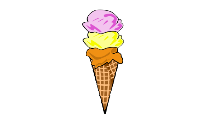 3 Quantico Marine Museum ALL *Depart 10 amReturn 1pmFun on campus4 July 4th No Camp!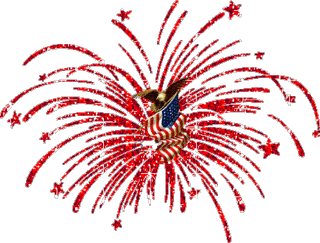 5 K-1 Veteran’s Park Pool Depart 11:00 a.m. Return 3:30 p.m. 2nd-8th  Fun on campus6 K-1 Fun on Campus 2nd-8th  Veteran’s Park Pool Depart 11:00 a.m. Return 3:30 p.m7 8 When you struggle…Jesus rescues!Psalm 46:10Ultimate Frisbee/kickball9 No Ice Cream Truck10 K-1 Fun on Campus2nd-8th  Riverside Theater  * Depart 9 amReturn  3pm11 K-1 Discovery Theater/museum *Depart 9 amReturn 3:15 pm2nd-8thFun on campus12 K-1 Veteran’s Park Pool Depart 11:00 a.m. Return 3:30 p.m. 2nd-8th Fun on campus13 K-1 Fun on Campus 2nd-8th Veteran’s Park PoolDepart 11:00 a.m. Return 3:30 p.m14 15 When you struggle…Jesus rescues!Psalm 46:10Ultimate Frisbee/kickball16 Ice Cream Truck Bring $3.00, if you’d like to get a treat!  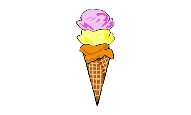 17 K-1 Fun on Campus2nd-8th Discovery Theater/museum *Depart 9 amReturn 3:15 pm18 K-1 Sprout Youth Garden *2nd-8thDepart 9 amReturn 3:15 pm19 K-1 Veteran’s Park Pool Depart 11:00 a.m. Return 3:30 p.m. 2nd-8th  Fun on campus20 K-1 Fun on Campus 2nd-8thVeteran’s Park Pool Depart 11:00 a.m. Return 3:30 p.m21 22 When you do wrong…Jesus rescuesJohn 16:33Volleyball23 Ice Cream Truck Bring $3.00, if you’d like to get a treat!  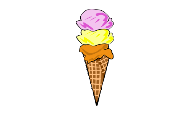 24 K-1 Fun on Campus2nd-8th Discovery Theater/museum *Depart 9amReturn 3:1525 K-1 Discovery theater/museum *Depart 9amReturn 3:15 pm2nd-8th Fun on campus26 k-1 Veteran’s Park Pool Depart 11:00 a.m. Return 3:30 p.m. 2nd grade & up Fun on campus27 K-1 Fun on Campus 2nd-8th Veteran’s Park Pool Depart 11:00 a.m. Return 3:30 p.m28 29 When you do wrong…Jesus rescuesJohn 16:33Volleyball30 Ice Cream Truck Bring $3.00, if you’d like to get a treat!  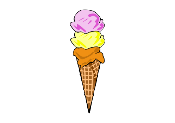 31 K-1 Fun on Campus2nd-8th Splashdown *Depart 9amReturn 3:15*Field Trip days are subject to change. APPLY SUNSCREEN BEFORE ARRIVING TO CAMP!Bring sunscreen to reapply.  Label all items (camp shirts, water bottles, sunscreen) with your child’s name. Bring water bottle and snacks every day!*Field Trip days are subject to change. APPLY SUNSCREEN BEFORE ARRIVING TO CAMP!Bring sunscreen to reapply.  Label all items (camp shirts, water bottles, sunscreen) with your child’s name. Bring water bottle and snacks every day!*Field Trip days are subject to change. APPLY SUNSCREEN BEFORE ARRIVING TO CAMP!Bring sunscreen to reapply.  Label all items (camp shirts, water bottles, sunscreen) with your child’s name. Bring water bottle and snacks every day!*Field Trip days are subject to change. APPLY SUNSCREEN BEFORE ARRIVING TO CAMP!Bring sunscreen to reapply.  Label all items (camp shirts, water bottles, sunscreen) with your child’s name. Bring water bottle and snacks every day!